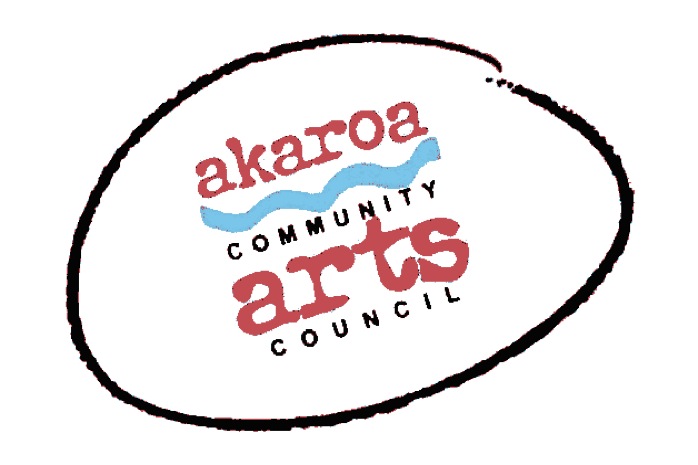 Akaroa Community Arts CouncilThe Art of Fiction Writing 2021Registration FormDates:	               Saturday June 5 and Sunday June 6, 2021Start time:  	10am to 4pm each day, 1-hour lunchbreakVenue:		 Akaroa Boat Shed, 107 Beach Road, Akaroa.Course Cost:	 $180 for both daysTermsFull Payment is required in advance to secure your placeInternet banking is preferred to: Akaroa Community Arts CouncilAccount:  BNZ 020832 0043919 02                                                Code : Writing /Reference: your name.Places are limited and allocated on receipt of payment basis.If you are unable to attend the full course after payment for any reason, we are unable to refund your fees but will accept another artist arranged by yourself. Provided by ACACThe tutor Owen MarshallTea, coffee, hot chocolate, biscuits.Please bringYour own writing materialsI understand and accept the above terms and conditions.Your Name:                                                                                                                     Phone: Email:Please register me for:                   The Art of Fiction Writing 2021:   two days $180   Your signature:                                                                                                               Date:Please sign the form, electronic signature is fine, scan it and email back to ACAC at art@akaroaarts.co.nzThank you, we appreciate your participation.